 ENROLMENT FORM 2023 BLENDED LEARNINGTerms:Deposit payment to be made to confirm registration. Once we receive the payment an Invoice will be send to you. Please provide us with a valid email address to forward information to.Payment can be made using the Quotation number as your Reference.When choosing the payment plan option, the deposit payable is non-refundable.You space on the course is only confirmed / reserved once payment has been received.NO REFUNDS will be paid if the course assignments were not completed on time, no late assignments will be assessed without prior arrangement.Please complete this form in print and email the form to admin@agriskills.net or lizette@agriskills.net Signature: ________________________________________________   Date: __________________________________________WHAT WILL BE EXPECTED OF ME?To get up early and commit to a schedule. Farm life starts early.To be willing to participate in all aspects of farm life.To be committed to the duties given to you while on the farm.To show regard for fellow learners, staff, mentors, etc.To follow the code of conduct.To treat all equipment and infrastructure with respect.To help keep accommodation and facilities neat and tidy.To follow instructions and to abide by the farm regulations.To respect the farm animals and wildlife. We understand cultures differ but both sites operate as businesses and the animals are considered assets.EXCERPT CODE OF CONDUCTStudents who stay on the farm over weekend should be willing to assist with practical Farm activities.  Remember these hours can be logged in your logbook.No wearing of earphones or playing on phones during Practical sessions is allowed as it could cause accidents due to not hearing moving vehicles and equipment. It also distracts you from what you are supposed to do.Learners are not allowed to use alcohol or other mood-altering substances (including marijuana) or illegal drugs at any of the sites. Learners will not be allowed onto any of the sites if they arrive under the influenceLearners who are constantly late or absent, and who do not participate satisfactorily during their praticals will be asked to leave the practical site and they will not be allowed back to either site. The learner will then be moved to the distance learning course. No refunds will be made.If any purposeful damage is found, the person(s) responsible will be financially held responsible, and cost will be deducted from their breakage deposit. The necessary disciplinary action will also be taken.  If the culprit(s) does not come forward or is not pointed out, equal amounts will have to be deducted from all students to cover the damage costs.Signature: ________________________________________________   Date: __________________________________________EXTRASOnly complete this section if you’d like to purchase any of the following:* Please see terms for the course and Malawi trip in the course information brochure.* Uniform look, size and colours may differ – stock dependent.Signature: ________________________________________________   Date: __________________________________________INVOICE MY COMPANYINVOICE MY COMPANYINVOICE MY COMPANYINVOICE MY COMPANYINVOICE MY COMPANYINVOICE MY COMPANYINVOICE MY COMPANYINVOICE MY COMPANYINVOICE MY COMPANYCompany name:VAT nr:Address:Contact details for payment purposes (please complete this section even if a company isn’t responsible for payments)Contact details for payment purposes (please complete this section even if a company isn’t responsible for payments)Contact details for payment purposes (please complete this section even if a company isn’t responsible for payments)Contact details for payment purposes (please complete this section even if a company isn’t responsible for payments)Contact details for payment purposes (please complete this section even if a company isn’t responsible for payments)Contact details for payment purposes (please complete this section even if a company isn’t responsible for payments)Contact details for payment purposes (please complete this section even if a company isn’t responsible for payments)Contact details for payment purposes (please complete this section even if a company isn’t responsible for payments)Contact details for payment purposes (please complete this section even if a company isn’t responsible for payments)Name:Tel:Email:LEARNER DETAILSLEARNER DETAILSLEARNER DETAILSLEARNER DETAILSLEARNER DETAILSLEARNER DETAILSLEARNER DETAILSLEARNER DETAILSLEARNER DETAILSSurname:Name/s:ID number:Contact number:Email (required):Qualification:Mark with National Diploma:2-year Animal ProductionNational Diploma:2-year Animal ProductionNational Diploma:2-year Plant
ProductionNational Diploma:2-year Plant
ProductionNational Diploma:2-year Plant
ProductionNational Certificate:1-year Animal ProductionNational Certificate:1-year Animal ProductionNational Certificate:1-year Plant
ProductionStart date:March 2023March 2023March 2023March 2023Payment options:Once-off paymentOnce-off paymentOnce-off paymentOnce-off paymentPayment planPayment planDocuments attached:Certified copy of IDCertified copy of IDCertified copy of IDCertified copy of IDCertified copy of Grade 10 certificate (or higher) for National Certificate courseCertified copy of Grade 10 certificate (or higher) for National Certificate courseDocuments attached:Certified copy of Matric certificate for National Diploma courseCertified copy of Matric certificate for National Diploma courseCertified copy of Matric certificate for National Diploma courseCertified copy of Matric certificate for National Diploma courseUNIFORMUNIFORMUNIFORMUNIFORMUNIFORMUNIFORMUNIFORMUNIFORMUNIFORMUNIFORMUNIFORMUNIFORMUNIFORMUNIFORMUNIFORMUNIFORMUNIFORMR2 600 (2 x Bush Shirts, 1 x Bodywarmer + 1 x Bush Hat – all Agri Skills Branded)R2 600 (2 x Bush Shirts, 1 x Bodywarmer + 1 x Bush Hat – all Agri Skills Branded)R2 600 (2 x Bush Shirts, 1 x Bodywarmer + 1 x Bush Hat – all Agri Skills Branded)R2 600 (2 x Bush Shirts, 1 x Bodywarmer + 1 x Bush Hat – all Agri Skills Branded)R2 600 (2 x Bush Shirts, 1 x Bodywarmer + 1 x Bush Hat – all Agri Skills Branded)R2 600 (2 x Bush Shirts, 1 x Bodywarmer + 1 x Bush Hat – all Agri Skills Branded)R2 600 (2 x Bush Shirts, 1 x Bodywarmer + 1 x Bush Hat – all Agri Skills Branded)R2 600 (2 x Bush Shirts, 1 x Bodywarmer + 1 x Bush Hat – all Agri Skills Branded)R2 600 (2 x Bush Shirts, 1 x Bodywarmer + 1 x Bush Hat – all Agri Skills Branded)R2 600 (2 x Bush Shirts, 1 x Bodywarmer + 1 x Bush Hat – all Agri Skills Branded)R2 600 (2 x Bush Shirts, 1 x Bodywarmer + 1 x Bush Hat – all Agri Skills Branded)R2 600 (2 x Bush Shirts, 1 x Bodywarmer + 1 x Bush Hat – all Agri Skills Branded)R2 600 (2 x Bush Shirts, 1 x Bodywarmer + 1 x Bush Hat – all Agri Skills Branded)R2 600 (2 x Bush Shirts, 1 x Bodywarmer + 1 x Bush Hat – all Agri Skills Branded)R2 600 (2 x Bush Shirts, 1 x Bodywarmer + 1 x Bush Hat – all Agri Skills Branded)R2 600 (2 x Bush Shirts, 1 x Bodywarmer + 1 x Bush Hat – all Agri Skills Branded)R2 600 (2 x Bush Shirts, 1 x Bodywarmer + 1 x Bush Hat – all Agri Skills Branded)LADIES SHIRTS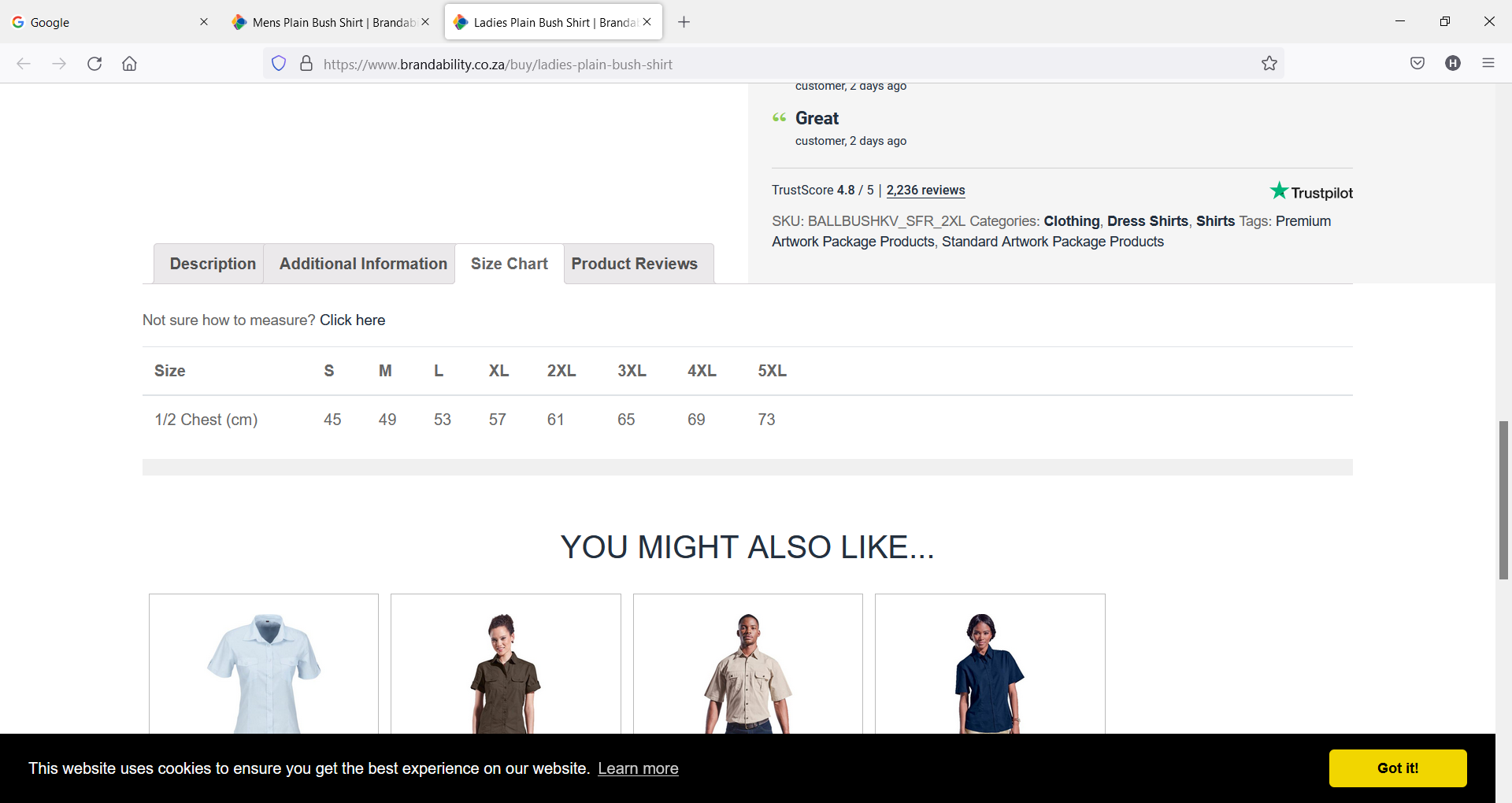 Size:SMLXL2XL3XL4XL5XLMENS SHIRTS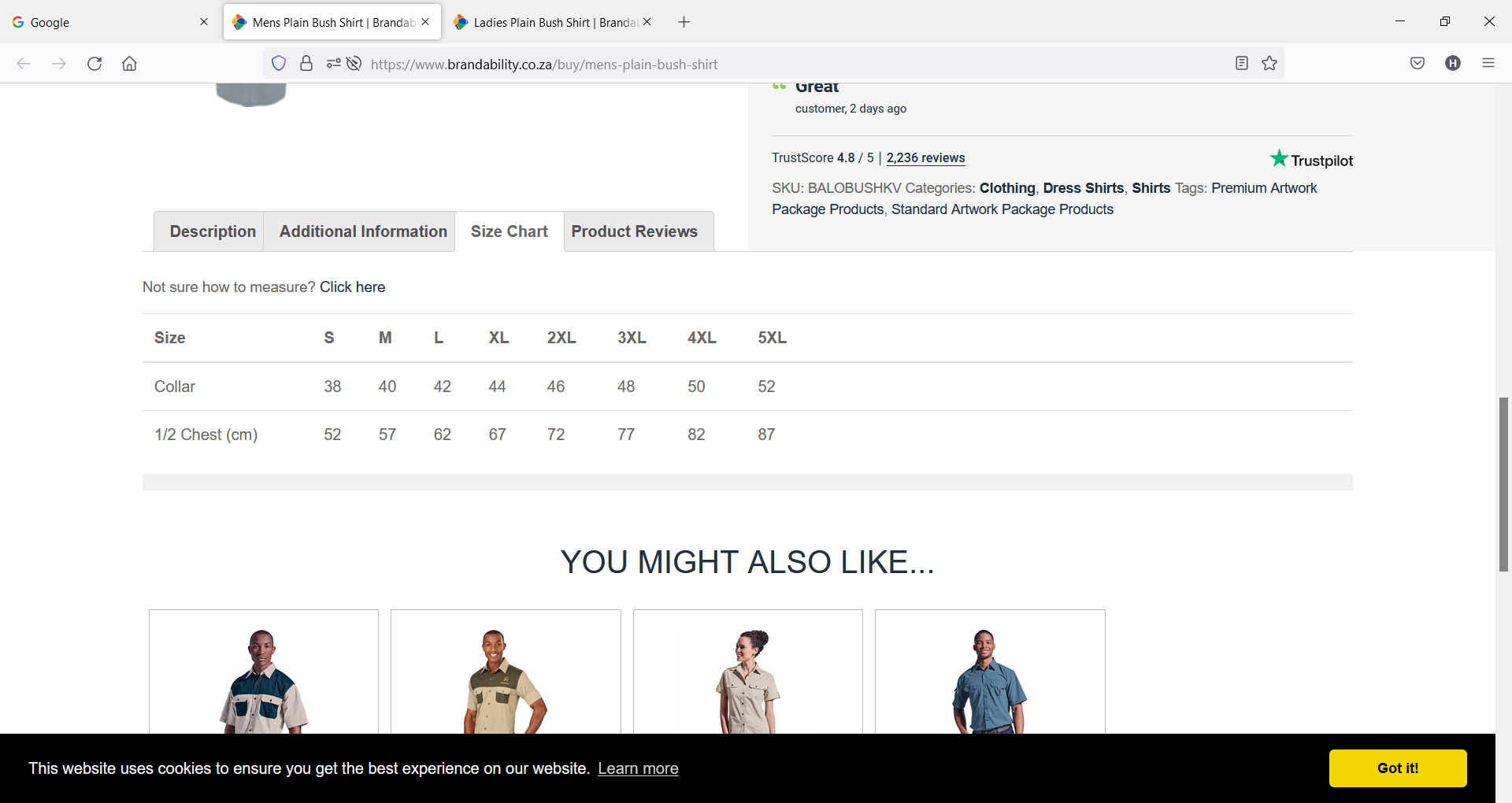 Size:SMLXL2XL3XL4XL5XLBODYWARMER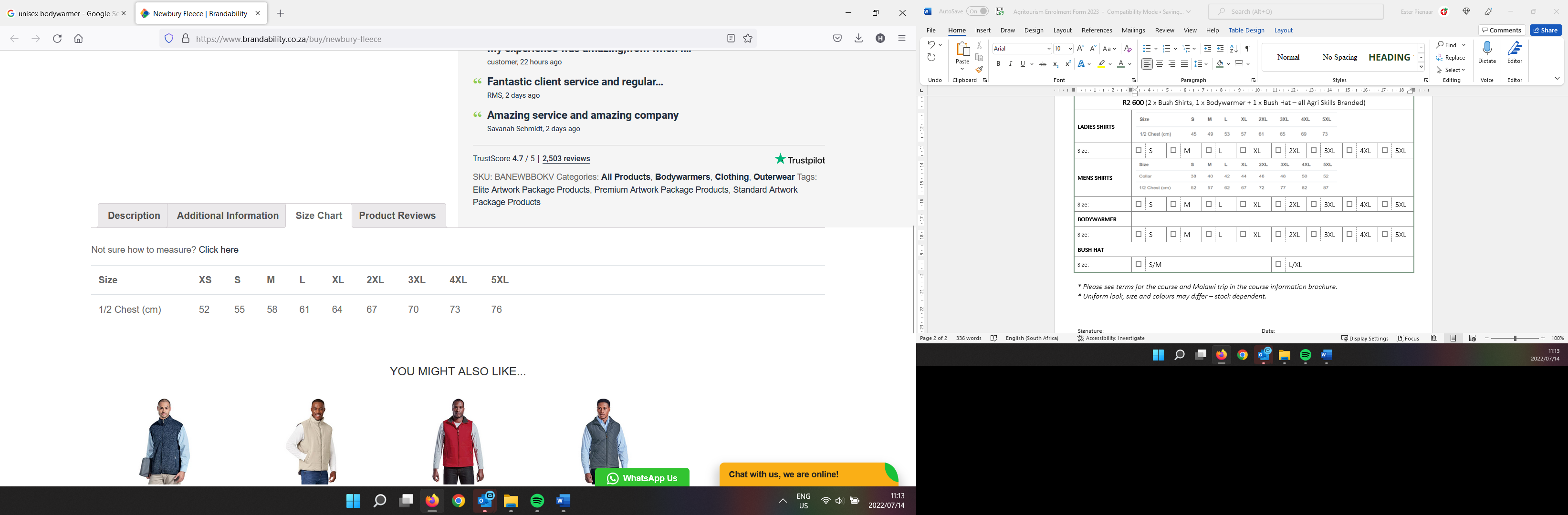 Size:SMLXL2XL3XL4XL5XLBUSH HATBUSH HATBUSH HATBUSH HATBUSH HATBUSH HATBUSH HATBUSH HATBUSH HATBUSH HATBUSH HATBUSH HATBUSH HATBUSH HATBUSH HATBUSH HATBUSH HATSize:S/MS/MS/MS/MS/MS/MS/ML/XLL/XLL/XLL/XLL/XLL/XLL/XL